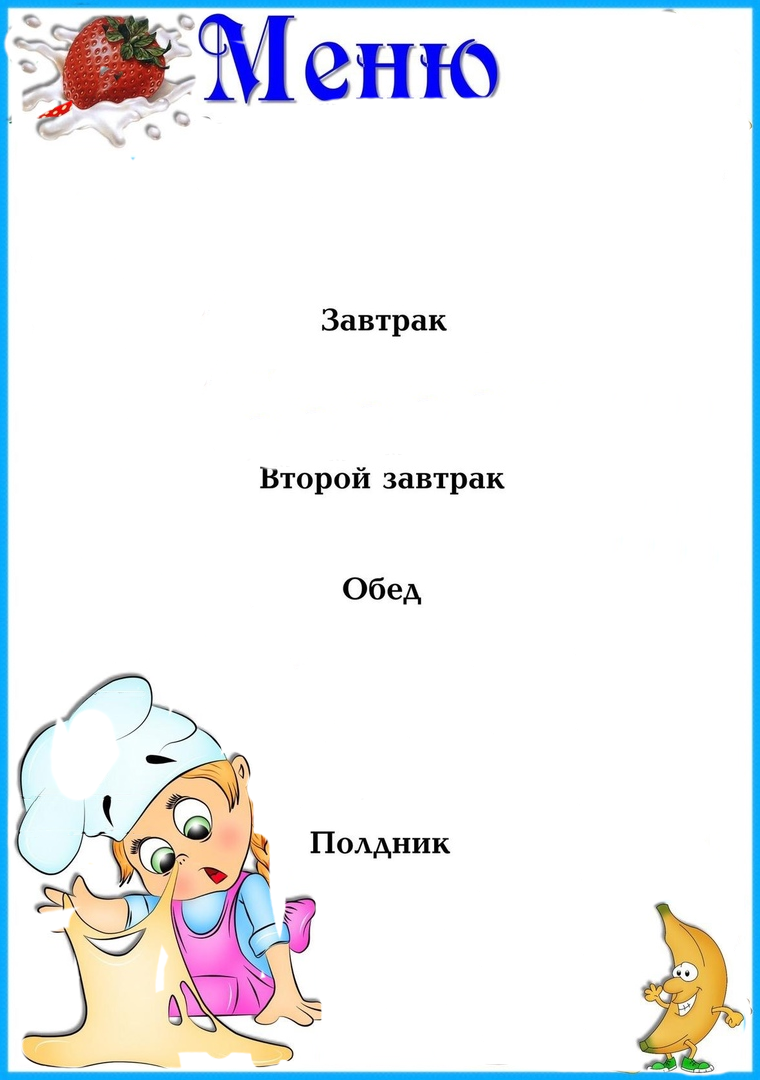 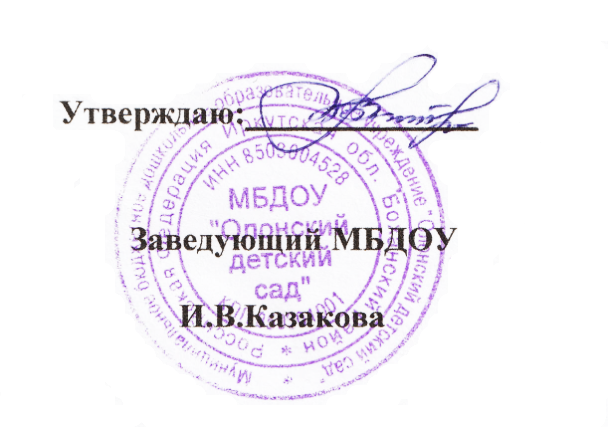         На « 29»   декабря  2023г.                                    	            НаименованиеблюдаВыход(гр.)Пищеваяэнергет.ценность(ккал)на 1 порциюБЖУМакаронные изделия отварные с маслом130244,556,974,4244,5Чай с сахаром с молоком20070,21,441,6112,1Хлеб 3071,42,40,314,7Лапша домашняя с курицей200381,7317,314,845,3Пшенный гарнир120204,055,795,2533,3Соус томатный с овощами с курицей80215,7813,315,95,01Хлеб пшеничный5011940,524,5Кисель из брикета20043,820010,9Вафли 36631,61,910,5Чай с сахаром20040,80,120,0311,1                                                                                                  Стоимость дня:			                                                                                  107 руб. 93 коп.                                                                                                  Стоимость дня:			                                                                                  107 руб. 93 коп.                                                                                                  Стоимость дня:			                                                                                  107 руб. 93 коп.                                                                                                  Стоимость дня:			                                                                                  107 руб. 93 коп.                                                                                                  Стоимость дня:			                                                                                  107 руб. 93 коп.                                                                                                  Стоимость дня:			                                                                                  107 руб. 93 коп.